50η ΠΡΟΣΚΛΗΣΗ ΣΥΓΚΛΗΣΗΣ ΟΙΚΟΝΟΜΙΚΗΣ ΕΠΙΤΡΟΠΗΣΚαλείστε να προσέλθετε σε τακτική συνεδρίαση της Οικονομικής Επιτροπής, που θα διεξαχθεί στο Δημοτικού Καταστήματος την 31η του μηνός Αυγούστου έτους 2017, ημέρα Πέμπτη και ώρα 11:00 για την συζήτηση και λήψη αποφάσεων στα παρακάτω θέματα της ημερήσιας διάταξης, σύμφωνα με τις σχετικές διατάξεις του άρθρου 75 του Ν.3852/2010 (ΦΕΚ Α' 87) :1. Συμπληρωματική διάθεση πιστώσεων  του προϋπ/σμού  οικονομικού  έτους  2017, για τις ανάγκες του Τμήματος Προμηθειών2. Έγκριση δαπανών και διάθεση πιστώσεων  λογαριασμών των τιμολογίων πάγιας προκαταβολής των Προέδρων των Τοπικών Κοινοτήτων3. Έγκριση δαπάνης – έγκριση τεχνικών προδιαγραφών – καθορισμός όρων διακήρυξης ανοικτής ηλεκτρονικής διαδικασίας άνω των ορίων ανάδειξης προμηθευτών για την προμήθεια τροφίμων και  φρέσκου γάλακτος, ως παροχή σε είδος,  συνολικού προϋπ/σμού  568.440,19 €, συμπ/νου του ΦΠΑ4. Έγκριση πρακτικού δημοπρασίας χώρων εμπορικών δραστηριοτήτων-βιομηχανικών ειδών στην εμποροπανήγυρη 2017 του Δήμου ΤρικκαίωνΠίνακας Αποδεκτών	ΚΟΙΝΟΠΟΙΗΣΗ	ΤΑΚΤΙΚΑ ΜΕΛΗ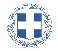 ΕΛΛΗΝΙΚΗ ΔΗΜΟΚΡΑΤΙΑ
ΝΟΜΟΣ ΤΡΙΚΑΛΩΝΔΗΜΟΣ ΤΡΙΚΚΑΙΩΝΔ/ΝΣΗ ΔΙΟΙΚΗΤΙΚΩΝ ΥΠΗΡΕΣΙΩΝΤΜΗΜΑ ΔΙΟΙΚΗΤΙΚΗΣ ΜΕΡΙΜΝΑΣΓραμματεία Οικονομικής ΕπιτροπήςΤρίκαλα, 24 Αυγούστου 2017
Αριθ. Πρωτ. : 43108ΠΡΟΣ :  Τα μέλη της ΟικονομικήςΕπιτροπής (Πίνακας Αποδεκτών)(σε περίπτωση κωλύματος παρακαλείσθε να ενημερώσετε τον αναπληρωτή σας).Η Πρόεδρος της Οικονομικής ΕπιτροπήςΕλένη Αυγέρου - ΚογιάννηΑντιδήμαρχοςΑυγέρου - Κογιάννη ΕλένηΣτουρνάρας ΓεώργιοςΠαζαΐτης ΔημήτριοςΑλεστά ΣοφίαΛεβέντη-Καρά ΕυθυμίαΚωτούλας ΙωάννηςΡόμπας ΧριστόφοροςΓκουγκουστάμος ΖήσηςΚαΐκης ΓεώργιοςΔήμαρχος & μέλη Εκτελεστικής ΕπιτροπήςΓενικός Γραμματέας  Δ.ΤρικκαίωνΑναπληρωματικά μέλη Ο.Ε. 